Planning Notes : Week beginning - Year …Text -  Key Stage 2 Reading Skills:2a: Give/explain the meaning of words in context. [Word Knowledge]2b: Retrieve and record information/identify key details from fiction and non-fiction. [Sign Posting]2c: Summarise main ideas from more than one paragraph.2d: Make inferences from the text/explain and justify inferences with evidence from the text.2e: Predict what might happen from details stated and implied.2f: Identify/explain how information/narrative content is related and contributes to meaning as a whole.2g: Identify/explain how meaning is enhanced through choice of words and phrases. [Word Choice]2h: Make comparisons within the text.Monday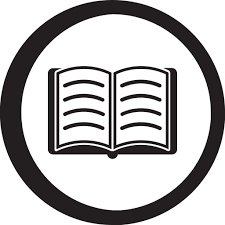 Read and Retrieve – Teacher-Led Whole Class ReadingPredict: Discuss title (what do we think might happen? Why?) Retrieve Specific Information: Skim & Scan (Answers from the text)Interrogate the Text: Construct own questions about the text itself.Evaluate the Text: Answer one question regarding the text as a whole.Key Questions:Tuesday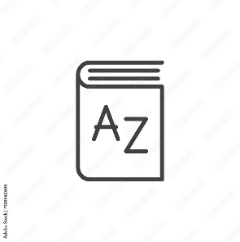 Vocabulary – Choral ReadingWord meaning – clarify unfamiliar words and phrasesWord choice – consider the impact these words and phrases have upon the text and the readerWord group – classify which word group focus words belong toKey Vocabulary:Children work with a partner and highlight 2 words (in yellow) which they think are interesting and would like to discuss in more detail. Teacher chooses two words to explore, children to highlight in green.Wednesday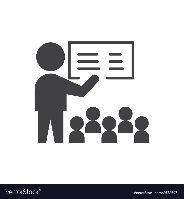 Model – Paired ReadingRecap and recall vocabulary from Tuesday’s lesson.Skill focus – Inference and deductionHow do we evidence and explain our answers using the text?Model how to answer to scaffold future written form:Answer     Prove    Explain      (P.E.E – Point Evidence Explain)Key Questions:Evaluative Question - Revisit and reflect upon the answers from Monday’s lesson.Thursday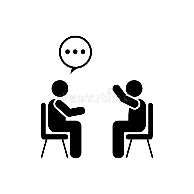 Practise – Individual Silent ReadingUsing the known text to check whether the children apply a variety of skills and strategies in order to demonstrate their understanding of the text as a whole.Key Questions: (linked to reading skills)Friday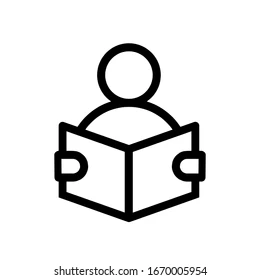 Apply – Individual Silent ReadingUsing an unknown text to check whether the children apply a variety of skills and strategies in order to demonstrate their understanding of the text as a whole.Key Text:Children to answer independently.